Social Posts You Can Use With Your Audiences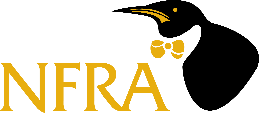 Arm your freezer with pre-packaged frozen veggies for a convenient snack or side dish at your fingertips — here’s six reasons to love frozen veggies: http://bit.ly/3GIEt9i Eating well doesn’t have to be expensive! Learn how to budget with nutritious frozen foods with our helpful infographic: http://bit.ly/3PcpvfB There’s no mystery, preserving food at the peak of freshness locks in key nutrients. Get a behind-the-scenes look from @EasyHomeMeals at the frozen food journey: http://bit.ly/WtfFqJ.Serve your family a delicious meal you can feel good about, like Squash “Spaghetti and Meatballs” from @EasyHomeMeals: http://bit.ly/35XLpkj When it’s time to fill your freezer after grocery shopping, put a purchase date on everything. After that, organize and rotate foods, putting newly purchased items in the back of the freezer. Then, use products on a "first in, first out" basis. Calling all smoothie lovers! Use pre-packaged frozen fruits in your smoothies so the washing, peeling, slicing and dicing is already done for you—plus you don’t need to add ice because it’s already cold.Did you know an average family wastes up to $2,200 per year on uneaten food? Fortunately, frozen foods can help reduce food waste. Learn ten ways you can reduce waste from @EasyHomeMeals: http://bit.ly/3iNsLlX 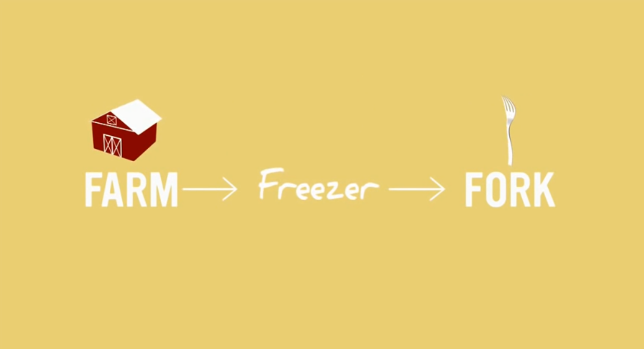 Plus, share the Frozen Foods: The Story from Farm to Fork video with your audiences! The video showcases the journey frozen foods make, from the farm to the kitchen table!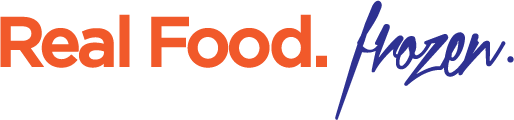 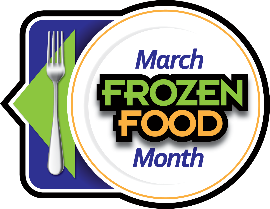 